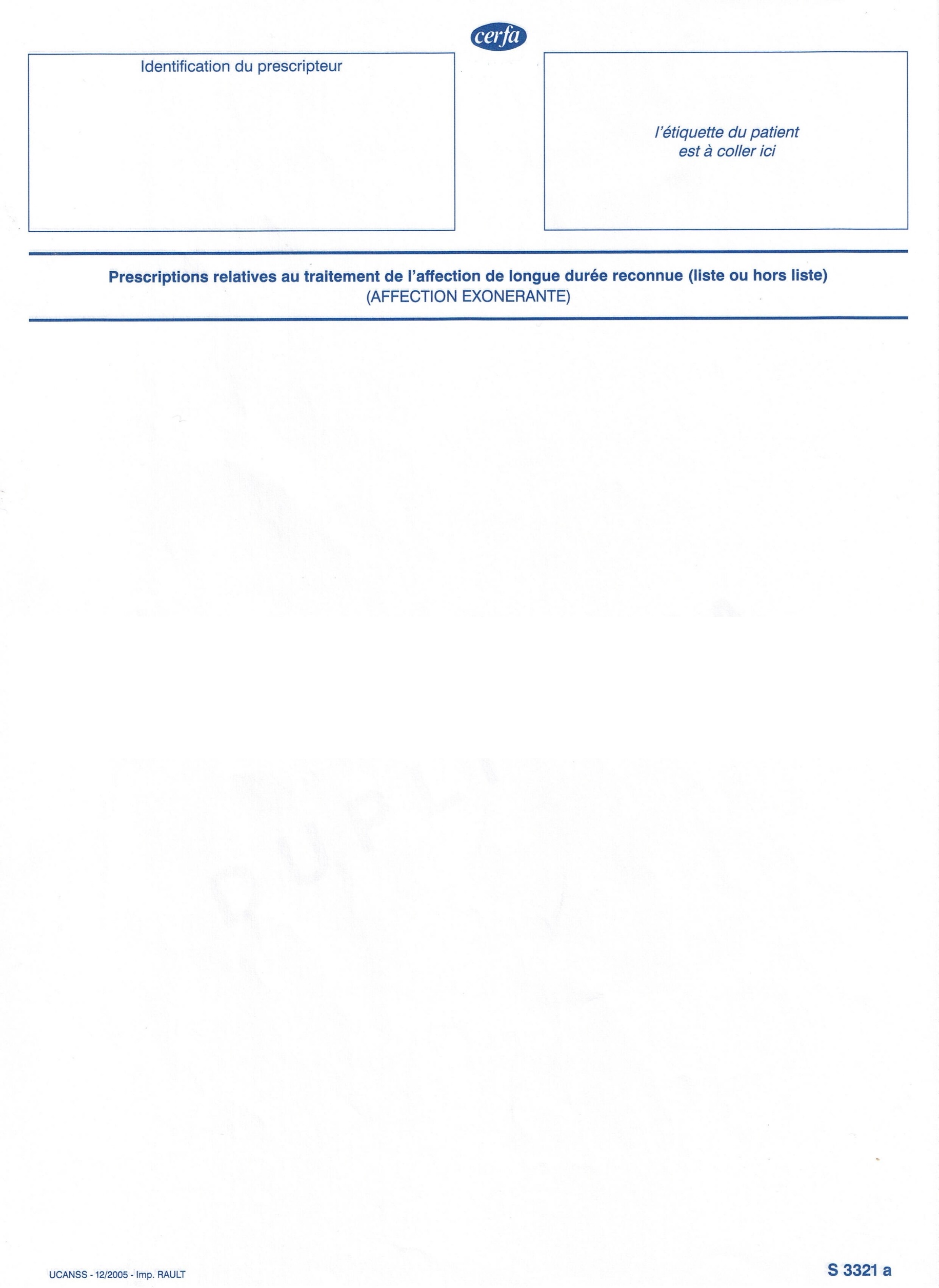 LeSoins à effectuer par un infirmier libéral à domicile tous les jours, dimanche et jours fériés compris pour Nutrition parentérale soit : 	Préparation et programmation de perfusion sur pompe fixe de kcal soit ml) complété d’ampoules de  	durée : 	heure de branchement : 	Branchement et débranchement de ces perfusions sur voie centrale.	Surveillance du bon fonctionnement de la pompe et de la bonne administration du traitement 	Rinçage 20 ml de sérum physiologique injectable minimum en fin de perfusion en pulsé (3/4 poussées).	Réfection du pansement de voie veineuse centrale aussi souvent que son état l’impose et changement de l’aiguille de Gripper une fois par semaine.	Surveillance des paramètres une fois par jourORDONNANCE POUR 28 JOURS 												Nombre de cases cochées : 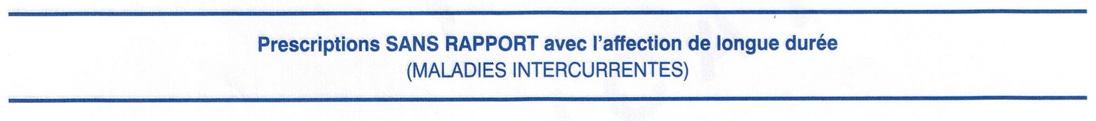 